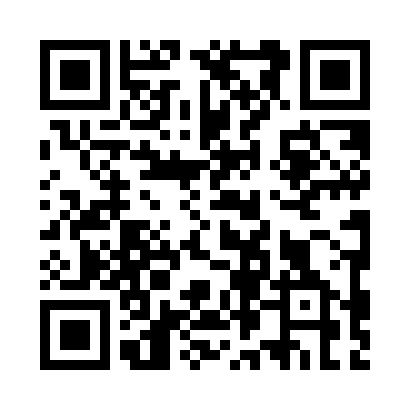 Prayer times for Arenapolis, BrazilWed 1 May 2024 - Fri 31 May 2024High Latitude Method: NonePrayer Calculation Method: Muslim World LeagueAsar Calculation Method: ShafiPrayer times provided by https://www.salahtimes.comDateDayFajrSunriseDhuhrAsrMaghribIsha1Wed4:445:5711:443:045:326:402Thu4:445:5711:443:035:316:403Fri4:445:5711:443:035:316:404Sat4:445:5811:443:035:306:395Sun4:455:5811:443:035:306:396Mon4:455:5811:443:025:306:397Tue4:455:5811:443:025:296:398Wed4:455:5911:443:025:296:389Thu4:455:5911:443:025:296:3810Fri4:455:5911:443:025:286:3811Sat4:455:5911:443:015:286:3812Sun4:466:0011:443:015:286:3713Mon4:466:0011:443:015:276:3714Tue4:466:0011:443:015:276:3715Wed4:466:0011:443:015:276:3716Thu4:466:0111:443:015:276:3717Fri4:466:0111:443:015:266:3718Sat4:476:0111:443:005:266:3719Sun4:476:0211:443:005:266:3620Mon4:476:0211:443:005:266:3621Tue4:476:0211:443:005:266:3622Wed4:476:0311:443:005:266:3623Thu4:486:0311:443:005:256:3624Fri4:486:0311:443:005:256:3625Sat4:486:0311:443:005:256:3626Sun4:486:0411:443:005:256:3627Mon4:496:0411:453:005:256:3628Tue4:496:0411:453:005:256:3629Wed4:496:0511:453:005:256:3630Thu4:496:0511:453:005:256:3631Fri4:506:0511:453:005:256:36